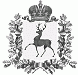 СЕЛЬСКИЙ СОВЕТ ЩЕННИКОВСКОГО СЕЛЬСОВЕТАШАРАНГСКОГО МУНИЦИПАЛЬНОГО РАЙОНАНИЖЕГОРОДСКОЙ ОБЛАСТИРЕШЕНИЕот 13.11.2018г.								№ 21О назначении публичных слушанийВ соответствии с Федеральным законом от 06.10.2003г. № 131-ФЗ «Об общих принципах организации местного самоуправления в Российской Федерации», Уставом Щенниковского сельсовета Шарангского муниципального района, сельский Совет Щеннниковского сельсовета решил:1. Назначить публичные слушания в форме рассмотрения проектов муниципальных правовых актов на заседании сельского совета Щенниковского сельсовета Шарангского муниципального района с участием представителей общественности района на 29 ноября 2018 года на 14 часов, место проведения публичных слушаний – кабинет главы администрации Щенниковского сельсовета: с.Щенники ул.Центральная д.29.2. Утвердить вопрос, выносимый на публичные слушания: - о бюджете поселения на 2019 год.3. Установить, что регистрация участников публичных слушаний начинается за один час до начала публичных слушаний.4. Предложения по проекту «О бюджете поселения на 2019 год » подавать в кабинет специалиста администрации Щенниковского сельсовета: с.Щенники ул.Центральная д.29. до 27 ноября 2018 года по рабочим дням с 8 до 17 час, перерыв на обед с 12 до 13 час.5. Подготовку и проведение слушаний возложить на постоянную комиссию по бюджетной, финансовой, налоговой политике, социально-экономической политике, социальной защите населения и аграрным вопросам.6. Постоянной комиссии по бюджетной, финансовой, налоговой политике, социально-экономической политике, социальной защите населения и аграрным вопросам определить предварительный состав участников слушаний.7. Результаты публичных слушаний обнародовать в установленном порядке, определенном Уставом Щенниковского сельсовета, а также путем размещения на официальном сайте администрации Шарангского муниципального района в разделе «Сельские поселения - Администрация Щенниковского сельсовета» в течение  трех  дней с момента окончания публичных слушаний.Глава местного самоуправления					В.В.Пирожкова